Инструкция по порталу Bus.gov.ruраздел  «Оставить отзыв»1 шаг:Заходите на портал Bus.gov.ru справа  обведено окошко по которому нужно пройти на  Госуслуги. 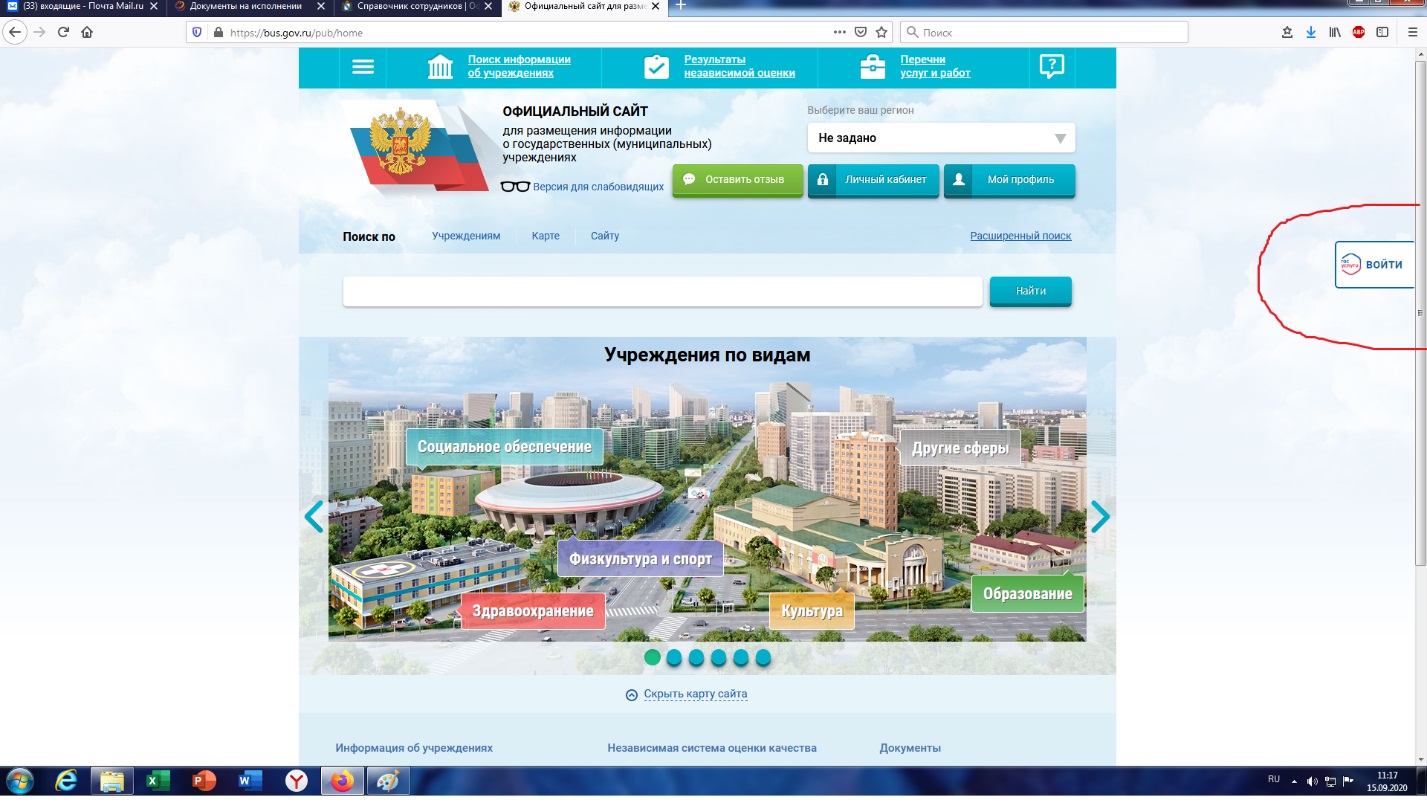 2 шаг:вводите логин и пароль на портале госуслуг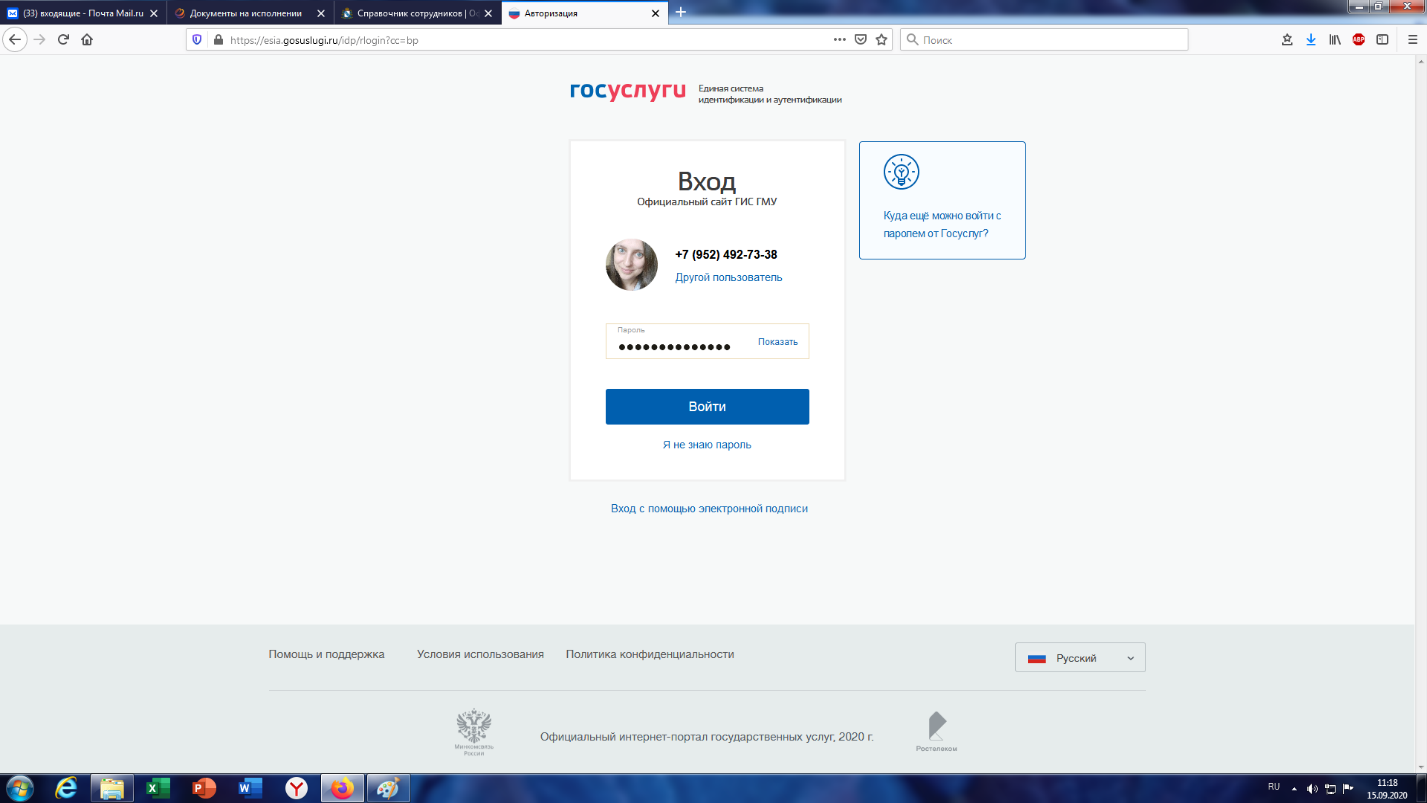 3 шаг: После ввода логина и пароля вас отправляет снова на портал Bus.gov.ru. нажимаем оставить отзыв.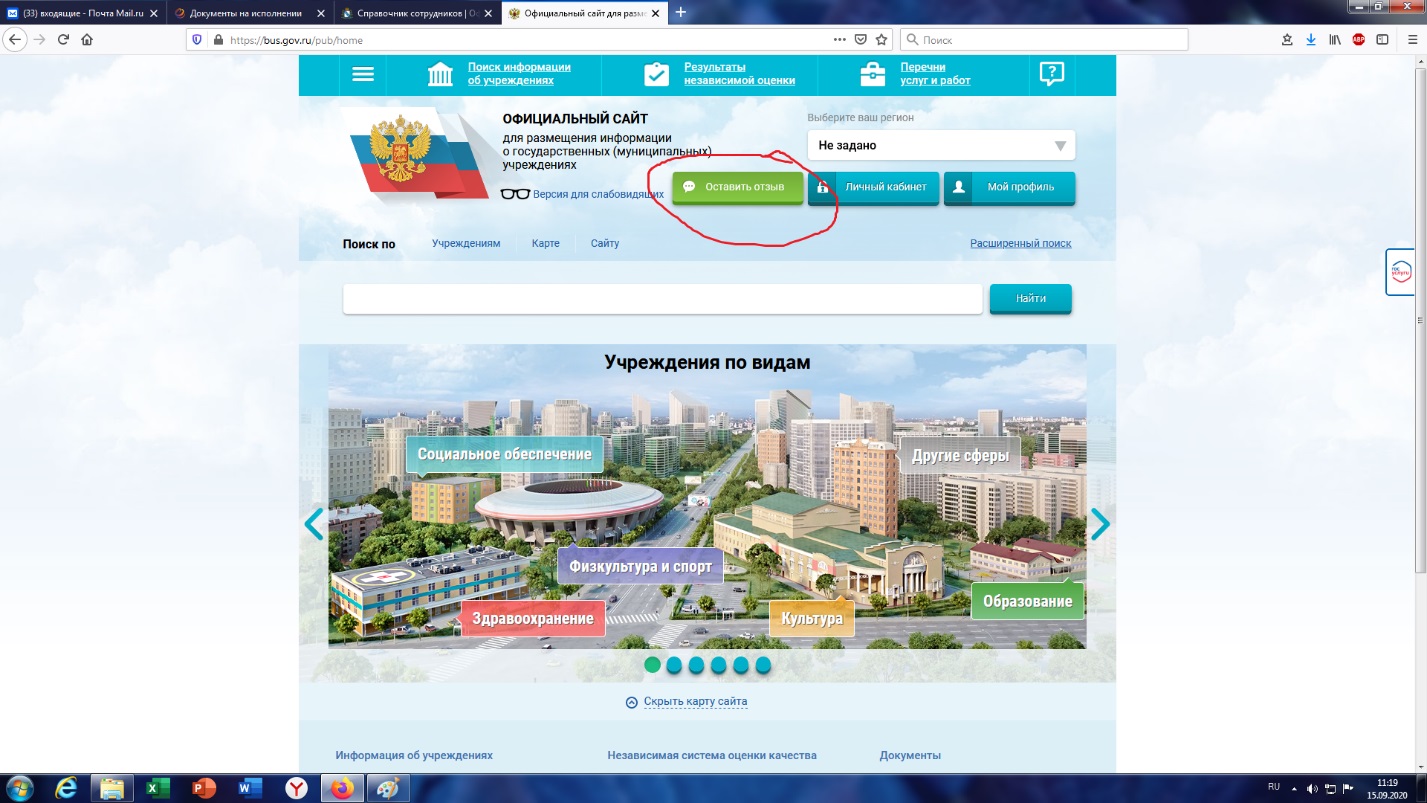 4 шаг: даете согласие на обработку данных и переходите к бланку отзыва. Заполняете бланк и нажимаете отправить.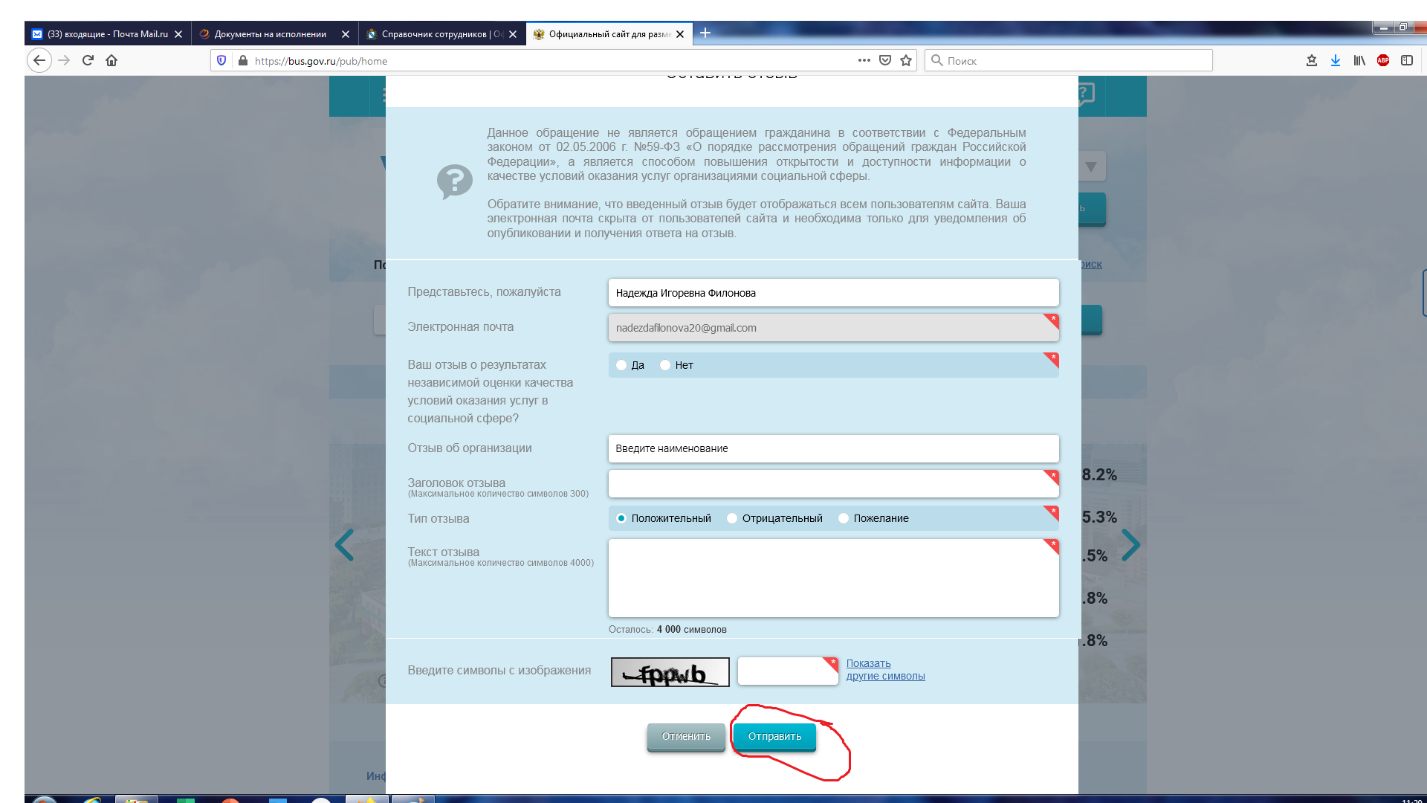 